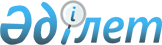 Об организации и обеспечении приписки граждан к призывному участку Карабалыкского района
					
			Утративший силу
			
			
		
					Решение акима Карабалыкского района Костанайской области от 4 февраля 2009 года № 3. Зарегистрировано Управлением юстиции Карабалыкского района Костанайской области 19 февраля 2009 года № 9-12-99. Утратило силу в связи с истечением срока применения - (письмо руководителя аппарата акима Карабалыкского района Костанайской области от 2 мая 2013 года № 05-10/468)

      Сноска. Утратило силу в связи с истечением срока применения - (письмо руководителя аппарата акима Карабалыкского района Костанайской области от 02.05.2013 № 05-10/468).      На основании подпункта 13) пункта 1 статьи 33 Закона Республики Казахстан "О местном государственном управлении в Республике Казахстан" и в соответствии с пунктом 3 статьи 17 Закона Республики Казахстан "О воинской обязанности и воинской службе", аким Карабалыкского района РЕШИЛ:

      1. Рекомендовать государственному учреждению "Отдел по делам обороны Карабалыкского района Костанайской области" (по согласованию) в период с 1 января по 31 марта 2009 года провести приписку граждан 1992 года рождения, которым исполняется семнадцать лет, а также граждан старших возрастов, не прошедших приписку ранее, к призывному участку.

      2. Рекомендовать государственному казенному коммунальному предприятию "Карабалыкская центральная районная больница" (по согласованию):

      1) выделить врачей – специалистов для освидетельствования юношей, подлежащих приписке;

      2) укомплектовать призывной участок необходимым инструментарием и медицинским имуществом.

      3. Акимам сельских округов, села Тогузак и поселка Карабалык:

      1) с целью сокращения отрыва юношей от учебы, работы, заполнение и оформление личных дел призывников провести в сельских округах, учебных заведениях;

      2) обеспечить юношей необходимыми документами (справками, характеристиками и т.д.);

      3) для доставки юношей на приписную комиссию выделить исправный автотранспорт, пригодный для перевозки детей в зимних условиях, при необходимости, в плохие погодные условия, для сопровождения – трактор с высокой проходимостью.

      4. Рекомендовать государственному учреждению "Отдел образования Карабалыкского района" (по согласованию) выделить технического работника на период проведения приписки.

      5. Рекомендовать государственному учреждению "Отдел экономики и бюджетного планирования Карабалыкского района" (по согласованию) предусмотреть выделение денежных средств из местного бюджета для проведения медицинской комиссии.

      6. Рекомендовать государственному учреждению "Карабалыкский районный отдел внутренних дел" (по согласованию):

      1) организовать работу по розыску и доставке на призывные пункты лиц, уклоняющихся от приписки к призывным участкам;

      2) обеспечить на призывном пункте правопорядок в период проведения приписки.

      7. Рекомендовать государственному учреждению "Отдел по делам обороны Карабалыкского района Костанайской области" (по согласованию) совместно с государственным учреждением "Отдел образования Карабалыкского района" (по согласованию):

      1) довести до учебных заведений наряд на отбор кандидатов в военные учебные заведения;

      2) обеспечить преподавателей – организаторов начальной военной подготовки справочными материалами по военно-учебным заведениям, организовать их работу;

      3) дать объявление через средства массовой информации о начале работы по отбору кандидатов в военно-учебные заведения;

      4) провести с каждым допризывником индивидуальные собеседования с целью военно-профессиональной ориентации на поступление в военно-учебное заведение.

      8. Контроль за исполнением настоящего решения возложить на заместителя акима района Хакимжанова Б.А.

      9. Данное решение вводится в действие по истечении десяти календарных дней после дня его первого официального опубликования.      Аким                                       Ф. Филиппов 
					© 2012. РГП на ПХВ «Институт законодательства и правовой информации Республики Казахстан» Министерства юстиции Республики Казахстан
				